.Intro: 12 count intro. Start with vocals.[1-8]		TOUCH FWD, SIDE, SWITCH SIDE, CLAP, SWITCH SIDE, CLAP, &, KICK, KICK[9-16]		&, JAZZ CROSS, ROCK SIDE, REPLACE, CROSSING SHUFFLE[17-24]		¼ TURN, ½ TURN, SHUFFLE FWD, ROCKING CHAIR[25-32]		KICK BALL CHANGE, STEP, ½ PIVOT, STEP FWD, TOUCH SIDE, STEP FWD, TOUCH SIDERepeatRandy Pelletier: randy@OneEyedParrot.org - Dan Albro: mishnockbarn@gmail.comBrand New Buzz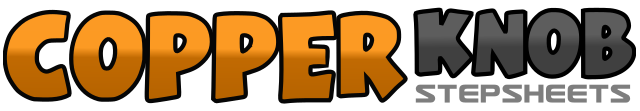 .......Count:32Wall:4Level:Improver.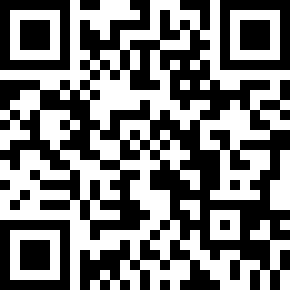 Choreographer:Dan Albro (USA) & Randy Pelletier (USA) - October 2015Dan Albro (USA) & Randy Pelletier (USA) - October 2015Dan Albro (USA) & Randy Pelletier (USA) - October 2015Dan Albro (USA) & Randy Pelletier (USA) - October 2015Dan Albro (USA) & Randy Pelletier (USA) - October 2015.Music:Brand New Buzz - Big & RichBrand New Buzz - Big & RichBrand New Buzz - Big & RichBrand New Buzz - Big & RichBrand New Buzz - Big & Rich........1,2&3,4Touch R toe fwd, touch R toe side, step R next to L, touch L toe side, clap hands&5,6&7,8Step L next to R, touch R toe side, clap hands, step R next to L, kick L fwd, kick L fwd&1,2,3,4Step back on L, cross step R over L, step back on L, step side R, cross step L over R5,6,7&8Rock side R, replace weight on L, cross step R over L, step side L, cross step R over L1,2Turn ¼ right stepping back L (3:00), turn ½ right stepping fwd R (9:00)3&4Step fwd L, step R next to L, step fwd L5,6,7,8Rock fwd R, replace weight on L, rock back R, replace weight on L1&2Kick R fwd, step slightly back on ball of R lifting L, step down on L,3,4Step fwd R, pivot ½ left weight on L (3:00)5,6,7,8Step fwd R, touch L toe side, step fwd L, touch R toe side